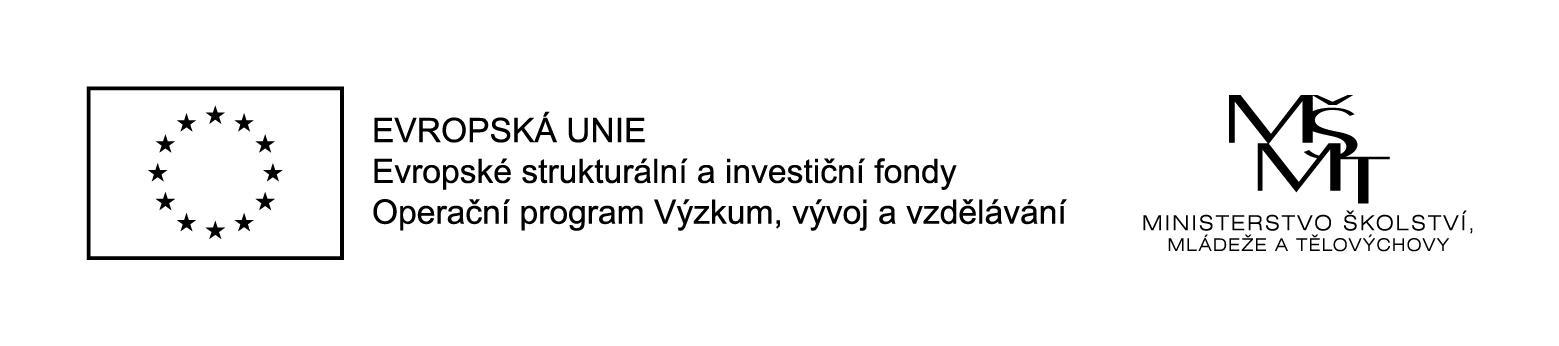  IMPLEMENTACE KRAJSKÉHO AKČNÍHO PLÁNU PARDUBICKÉHO KRAJE IICZ.02.3.68/0.0/0.0/19_078/0018321	 1. kulatý stůl pro pedagogy a další aktéry v oblasti vzděláváníKulatý stůl bude pojat jako workshop pro pedagogy k duševnímu zdraví dětí v prostředí školy,vítáni jsou i výchovní a kariéroví poradci, speciální pedagogové, školní psychologové apod.Diskutovat budeme ovlivu traumatu a toxického stresu na školní výsledky žáků typech narušené vztahové vazby, její souvislosti se schopnostmi a dovednostmi dětíSoučástí workshopu budou i praktické ukázky zmírnění nežádoucího chování ve škole. Je možné využít konkrétní příklady z vaší praxe (kazuistiky).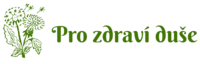 Výstupem bude mimo jiné představení nabídky projektu                    Jeho smyslem je poskytnout pedagogům pomoc při řešení situací spojených s nestandardním chováním žáků. Tuto podporu zajišťuje svojí činností multidisciplinární tým odborníků, který je díky pozorování žáků ve školním prostředí schopen rozklíčovat příčiny problémů a nastavit kroky, které povedou ke zlepšení situace.Kdy: 19. 10. 2021 od 14 h do 16 hKde: v Sokolovně v Luži  Kdo Mgr. Veronika Ješátková a Mgr. Táňa ZimmermannováVycházíme z unikátní, a především prakticky postavené metodiky ČOSIV, více na https://www.prozdraviduse.cz/Svou účast prosím potvrďte do konce září mailem na animaceskol@masskch.cz 